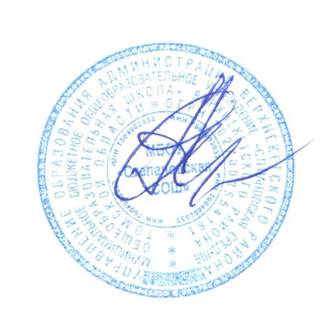 УтверждаюДиректор школы __________ А.А.АндреевПриказ № 131/1 от 15.09.2018г.ПЛАН РАБОТЫ МОУЧИТЕЛЕЙ  ГУМАНИТАРНОГО ЦИКЛАна 2018-2019 учебный годТема МО: Формирование базовых профессиональных умений и компетенций преподавателя предметов гуманитарного цикла как условие реализации ФГОС ООО.ЦЕЛЬ: Повышение уровня профессиональной компетентности учителей гуманитарного цикла  в условиях обновления содержания образованияЗадачи:Совершенствование педагогической компетенции учителей по теме: "Педагогические технологии, соответствующие инновационному обучению по внедрению ФГОС ООО" через самообразование, участие в работе творческих мастерских, использование современных информационных технологий . Развитие системы проектирования в предметном и метапредметном пространстве школы через урочную и внеурочную деятельность.Выявление, обобщение и распространение опыта творчески работающих учителей по теме « Современный урок как фактор формирования положительной мотивации к обучению в условиях подготовки и введения ФГОС".ОСНОВНЫЕ НАПРАВЛЕНИЯ В РАБОТЕ РУКОВОДИТЕЛЯ МОНА 2018 – 2019 УЧЕБНЫЙ ГОД1.. Проведение заседаний методического объединения согласно плану2. Организация взаимопосещения уроков педагогами методического объединения в целях обмена опытом3. Составление административных контрольных работ и анализ их результатов4. Работа по сплочению коллектива МО, поддержание комфортного психологического микроклимата5. Подбор новинок методической и научной литературы, обсуждение их на заседаниях методического объединения6. Поддержание связей со школьной и сельской библиотеками7. Согласование деятельности методического объединения с работой других объединений педагогов школы8. Совместная работа с администрацией школы9. Создание условий для представления опыта педагогов на  муниципальном и областном уровне.№ п/пМероприятияСроки реализации1.Обсуждение программ в 5-11 классах, разработка поурочного календарно-тематического планирования ( 5-11 классы)Согласование рабочих программ, факультативных занятий, элективных курсовАнализ результатов ГИА за 2018 -2019 учебный год Знакомство с новыми документами по сдаче ЕГЭ, ОГЭ и ГВЭ в 2018-2019 учебном годусентябрь2.Подготовка участников школьного этапа Всероссийской олимпиадыоктябрь 3.Работа над накоплением и сохранением дидактического материалав течение года 4.Апробация и разработка диагностики результатов обучения с использованием информационных технологийв течение года5.Обсуждение на МО новинок методической литературыв течение года   6.Организация ряда мероприятий с учителями и обсуждение их реализации на заседании методического объединения:  Нестандартные технологии, стимулирующие активность учащихся на уроках, раскрывающие творческий потенциал личности ребёнка; Выявление и сопровождение творческой одарённости детей в уроке и во внеурочном пространстве в условиях реализации ФГОС ООО;  Обучающие и развивающие возможности дидактического материала;  Практическая направленность урока;  Совершенствование структуры современного урока, поиск путей и средств достижения оптимального усвоения знаний;  Коррекция деятельности учителей с учётом разноуровневой дифференциации;  Воспитание нравственности на уроках гуманитарного цикла;  Работа с текстом на уроках русского языка и литературы в рамках подготовки учащихся к ГИА.в течение годав течение года7.Работа с учителями по вопросам: Система работы над ошибками, Работа учителя, учеников со словарём на уроках русского языка и литературы, Совершенствование системы контроля знаний и умений учащихсяв течение года8.Проведение контрольных и срезовых работ: Контрольный диктант по преемственности в 5 классе Изложение по русскому языку в 8 классе Сжатое изложение по русскому языку в 9-х классах  Репетиционные экзаменационные работы по русскому языку в 9-х и 11-х классах  Экзаменационное сочинение по литературе в 11-х классахСентябрьОктябрь Ноябрь Декабрь декабрь9.Организация взаимопосещения уроков с целью обмена опытом: наиболее эффективные приёмы и методы обучения; уроки развития речи.10.Единые требования в преподавании предметов гуманитарного цикла.11.Прохождение программного материала.  декабрь,апрель12.Участие в мероприятиях муниципального уровня: Районный конкурс буктрейлеров «ЛИК»«Aurum larva»Интеллектуальная игра по русскому языкуКонкурс чтецов «Слово, опаленное войной», посвящённый Победе в Великой Отечественной войне«Воплощая Слово» (в соответствии с планом РУО)13.Проведение мониторинга по результатам репетиционных экзаменов по русскому языку в 9-х, 11-х классах.